THE CALLfor pre-applications for the enrolment inthe Postgraduate University Study Programme Linguistics in the academic year 2022/2023The Faculty of Humanities and Social Sciences of the Josip Juraj Strossmayer University of Osijek, Croatia (hereinafter: the Faculty) announces the call for pre-applications for the enrolment in the Postgraduate University Study Programme Linguistics in the academic field of humanities, academic discipline of philology.Pre-applications should be submitted from 20 June to 15 July 2022. General terms and admission requirementsI.  Eligible for enrolment are:      1. applicants who have completed university graduate studies in the field of humanities (academic discipline of philology) under the Bologna system;      2. applicants who have completed the four-year university undergraduate studies in the field of humanities (academic discipline of philology) under the study system that was in effect before 2005;      3. applicants who hold a Master’s degree in the field of humanities (the pre-Bologna system), and     4. applicants who have completed the pre-Bologna Master’s programme and passed or partially passed all required exams. The Doctoral Degree Committee will decide on the status of applicants who do not meet the afore-mentioned criteria.II. The programme can be enrolled by applicants who have completed their graduate studies with a GPA not lower than 4.0. Exceptional enrolment of applicants with a lower GPA is possible, in which case letters of recommendations by two professors are required and such enrolment is subject to the final decision of the Doctoral Degree Committee.III. Applicants must be proficient in at least one foreign language, which should be supported by documents.General information on the study programmeThe postgraduate university study programme is delivered over three years (six semesters). Upon successful completion of the programme, students are awarded 180 ECTS credits and an academic doctoral degree in the field of humanities, academic discipline of philology, academic branch literary theory and history. Tuition fee per semester is HRK 5,000.00 (660.59 EUR).Tuition includes the costs of evaluation and defence of the doctoral dissertation, printing of the diploma, and the graduation ceremony.The programme description is available on the official website of the Faculty (http://www.ffos.unios.hr: Studiji i nastava→ Poslijediplomski studiji → Jezikoslovlje →Studijski program). Additional information can be obtained in the Office of Student Affairs (please contact Ms. Ana Mihaljević or call +385 31 494 645 or send an e-mail to   amihaljevic@ffos.hr).The pre-application form is attached to this call.The completed pre-application form should be sent by post to the following address: Ured za studente i studije Filozofskog fakulteta Sveučilišta Josipa Jurja Strossmayera u Osijeku, Lorenza Jägera 9, 31 000 Osijek, Croatia,  or submitted via e-mail amihaljevic@ffos.hr with the following subject line: Pre-application for enrolment to Postgraduate University Study Programme ‘Linguistics’.                           Postgraduate University Study Programme  Linguistics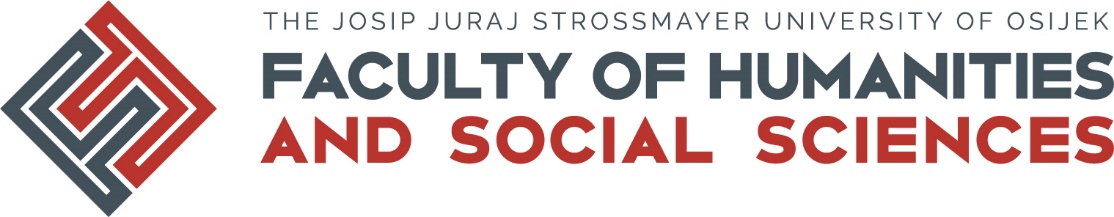 PRE-APPLICATION FORM Name and surnameOIB (Identification number)Postal addressPhone / e-mailHighest level of education successfully completedEmployment historyDateSignature